UNIVERSITI PERTAHANAN NASIONAL MALAYSIA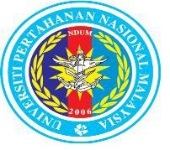 CENTRE FOR GRADUATE STUDIESSIMILARITY INDEX FORMPart A : (To be completed by student)*Please attach the Turnitin Report.Student’s Signature : ……………………………...	              Date : …………………….…….______________________________________________________________________________________________Part B : (To be completed by the Main Supervisor)Based on the results generated by the Turnitin software, I hereby declare that I am *satisfied/ not satisfied with the originality of the thesis submitted by my student.____________________________________			_________________________	               Signature and Official Stamp				                    Date                                      Main SupervisorPart C : (To be Completed by CGS)Remarks :______________________________________________________________________________________________________________________________________________________________________________________________________________________________				           _________________________               Signature and Official Stamp 						Date                       Dean of CGSFULL NAMEMATRICS NO.PROGRAMMEFACULTYFIELD OF STUDYTITLE OF THESIS / DISSERTATION / PROJECTSimilarity IndexSupervisor’s Comments(Compulsory for Similarity Index > 20 %Overall Similarity Index : __________ %Similarity by SourceInternet Sources : _________________%Publication          : _________________%Student Papers   : _________________%Number of Individual sources listed : _____________of more than 1% similarityAcceptedRejected